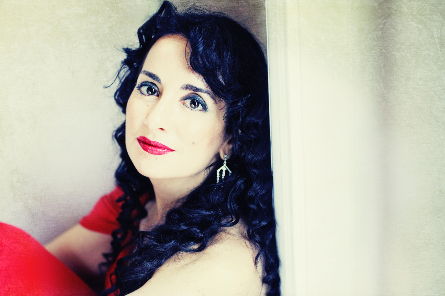 Estrella Cuello – Soprano Nace en Zaragoza, comienza estudios de canto, piano y clave en el Conservatorio Città di Roma, graduándose como profesora en estas especialidades. Becada por FIDAH finaliza estudios superiores de Pedagogía del Lenguaje Musical en el Conservatorio Superior de Aragón y de Canto en el Conservatorio Superior del Gran Teatro del Liceu de Barcelona. Perfecciona técnica vocal y repertorio con maestros reconocidos a nivel internacional como Montserrat Caballé, Teresa Berganza, Virginia Zeani. Ha sido finalista en las Becas Montserrat Caballé, Concurso “Germans Pla” y en el Torneo Internacional de Música. Es miembro fundador y directora del grupo Más que Voces con quien ha grabado como soprano solista el disco “La Ópera, todo emoción”, comercializado mundialmente en Itunes, Amazón, Fnac Corte Inglés, etc. y recomendado por revistas especializadas como Melómano y Música y Educación (Febrero y Marzo 2011). Otros trabajos discográficos son la grabación en Milán de las óperas veristas Vanna (rol de Vanna) de Pavanelli, dirigida por Vito le Ro, Pinotta (rol Pinotta) dirigida por el Francesco Ledda y Cavalleria Rusticana (rol Lola) de Mascagni para el sello Operabook, con la Orquesta y Coro de Bérgamo y dirigida por Frabrizio de Martino, también comercializado mundialmente a través de Itunes. Ha realizado conciertos de oratorio, lied, ópera y zarzuela en importantes auditorios de Europa, América y Asia. También como soprano solista ha estrenado obras de los compositores contemporáneos Jesús Navarro y Luis Mateo Acín dirigida por Nacho de Paz. La temporada 2009 ha debutado con el rol de Violeta de La Traviata de Verdi dirigida por el Juan Luis Martínez en la Sala Mozart del Auditorio de Zaragoza. En la temporada 2010 ha sido cover de Ainhoa Arteta y Monserrat Martí Caballé en la ópera La Bohème de Puccini (rol de Mimí y Musetta) y en diciembre de 2011 vuelve a interpretar en Bolonia el rol de Musetta de la ópera La Bohème bajo la dirección de Giuseppe Sforza. En la temporada 2011 debuta en el papel de Pamina de Die Zauberflöte (la Flauta Mágica) de Mozart, con gran éxito de público y crítica (prensa local y revista Ópera Actual septiembre de 2011). Es también abogada colegiada, y ha compaginado su carrera artística con la docencia de la música en institutos públicos de educación secundaria, en la Facultad de Educación de la Universidad de Zaragoza y en los Conservatorios Profesionales Miguel Fleta de Monzón, Oreste Camarca de Soria, Ataulfo Argenta de Santander y actualmente en el Conservatorio Profesional de Música de Torrelavega de la Consejería de Educación y Cultura de Cantabria, donde imparte las especialidades de canto, coro y taller de voz. En los últimos años ha dirigido artísticamente las producciones operísticas Don Giovanni y Le nozze di Figaro de Mozart, Dido y Eneas de Purcell, la zarzuela Luisa Fernanda de Moreno Torroba, el oratorio El Mesías de Haendel y el musical Jesucristo Superstar de A. Lloyd Webber. En la temporada 2016 ha estrenado en el Teatro Concha Espina la zarzuela La Verbena de la Paloma de Tomás Bretón, para la Asociación Amigos del Teatro y un espectáculo solidario de Musicales (Grease, Miserables, West Side Story y Rey León) en el Palacio de Festivales de Santander. A continuación unos vídeos para que puedan escuchar la voz de Estrella: Ópera: https://www.youtube.com/watch?v=J2bKWL0YRyY y https://www.youtube.com/watch?v=LAiKabCjWKALied: https://vimeo.com/128942424 y https://vimeo.com/129320137Musical: https://www.youtube.com/watch?v=4m36N30kw5Q y https://www.youtube.com/watch?v=8NAXeb5K4EEZarzuela: https://www.youtube.com/watch?v=ZVg6FWXH5_chttps://www.youtube.com/watch?v=PVO3Msk7NggAlgunas de las reseñas de crítica y prensa sobre la soprano:  OPERA ACTUAL - Septiembre 2011 ( M. A. Santolaria)Opera Die Zauberflöte, Mozart - Auditorio de Zaragoza (España): "Estrella Cuello recreó una Pamina muy expresiva, su voz es de bello timbre y posee una gran musicalidad”DIARIO EL MUNDO - 15 de Abril de 2015 (J.V.Pérez)Proyecto pedagógico Ópera Dido y Eneas, Purcell - Teatro CASYC de Santander:"Fe, y si está iluminado por una Estrella (Cuello) pues mucho mejor para una fe que mueve montañas (conservatorios, escuelas de danza, arte y algo más). Fe, estrellas e ilusión, porque sin ilusión, sin ensayos, sin implicación de mucha gente y sin trabajo no hubiera podido realizarse esta producción operística” MELOMANO - Febrero 2011 CD "La Ópera, todo emoción" con la Orquesta de Cámara Más que Voces: "Estrella Cuello posee un bello y singular timbre de soprano lírico coloratura. Su álbum discográfico recoge una seria selección de arias de ópera con unos arreglos inteligentes y nada pretenciosos que consiguen, empero, un resultado más que brillante”REVISTA MÚSICA Y EDUCACIÓN - Marzo 2011 CD "La Ópera, todo emoción" con la Orquesta de Cámara Más que Voces: "Este disco hará la delicia de quienes lo escuchen”DIARIO DEL ALTO ARAGÓN- 14 de agosto de 2012 (E. Fortuño)Concierto del Festival Internacional de la Ribagorza "XVI Ciclo Clásicos en la Frontera" (España):"Excelente concierto de Cuello y Tapia en la Puebla de Castro: la soprano y el pianista encandilaron al público que llenó la iglesia parroquial. El hermoso timbre y la musicalidad de la soprano zaragozana Estrella Cuello enamoró a los asistentes al recital”DIARIO DEL ALTO ARAGÓN - 5 de diciembre de 2011 (T. Pueyo)Concierto del Circuito de Artes Escénicas de Aragón (España): "Sobresalió Estrella Cuello por su gran soltura y presencia escénica a la hora de teatralizar y sentir cada uno de los personajes”HERALDO DE ARAGON - 28 de enero de 2013 (M. García)Concierto del Circuito de Artes Escénicas de Aragón (España):"Soprano lírico ligera y con buena coloratura, tiene un amplio repertorio: se encuentra cómoda tanto en los roles mozartianos como en la Mimì de La Bohème. Ha actuado en España, Francia, Italia y Portugal, y cada vez que se sube a un escenario es para ella un pequeño triunfo personal”HERALDO DE ARAGON - 10 de marzo de 2011 (L.A. Bes)Concierto en el Día Internacional de la Mujer, Sala Mozart del Auditorio de Zaragoza (España):"El ensamble Más que Voces acompañó a la soprano Estrella Cuello ofreciendo una aproximación a la ópera, con la orientación didáctica que caracteriza a esta meritoria agrupación aragonesa. La sutil voz de Estrella Cuello estuvo acertada y homogénea en ´Casta Diva`, de Vicenzo Bellini, aria difícil donde las haya que pone a prueba el ´fiato´ más depurado”DIARIO MONTAÑÉS – 2 de diciembre de 2016 (R. Ruiz)Concierto Homenaje “Cien Años sin Granados”- Conservatorio de Torrelavega: "El Aula de Canto de la Profesora Estrella Cuello en el Conservatorio de Torrelavega, celebró el centenario de Granados con un concierto en el que se interpretaron catorce de los temas más populares del compositor. Los jóvenes intérpretes, arropados por un numeroso público, demostraron técnica y calidad en el escenario y un gran respeto por las obras del maestro, uno de los autores de mayor relieve del siglo XIX” DIARIO MONTAÑÉS – 9 de abril de 2017 (R. M. R.)Réquiem de Fauré  - Catedral de Santander: "El Réquiem de Fauré será dirigido por Estrella Cuello, profesora de Canto y Coro del conservatorio perteneciente a la Consejería del Cultura del Gobierno regional. Desde que esta soprano zaragozana se hiciera cargo del Aula de Canto del conservatorio torrelaveguense los alumnos, en su mayoría niños, se enfrentan con solvencia cada vez a retos más complicados, desde un homenaje a Granados a un variado programa de ópera y zarzuela que les llevó por primera vez al Casino de la capital del Besaya.” Más información, audios y vídeos de la soprano en: www.estrellacuello.com y www.estrellacuello.es